InnoSÜDExosomes for drug deliveryInstitute for Applied Biotechnology (IAB)Project leaderProf. Dr. Kerstin OtteResearcherChristoph KeysbergFinancingBMBFProgram PartnersUlm UniversityDuration2018 – 2022Project description Exosomes are small membrane bound extracellular vesicles produced by mammalian cell lines. They belong to the novel class of cell therapeutics and are currently developed as direct therapeutics or natural drug delivery vehicles. Exosomes may be used to deliver innovative drugs as therapeutic microRNAs (miRNAs). The current project aims in cooperation with Ulm University at the development of novel strategies to load, target and produce exosomal drug delivery vehicles. 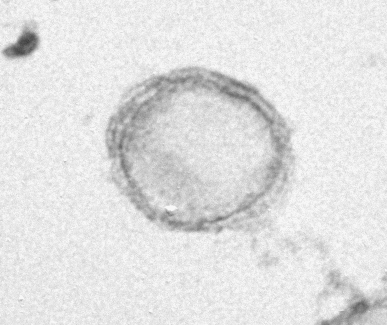 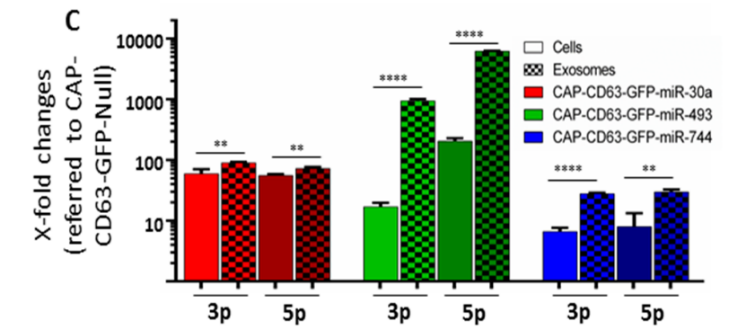 Exosomes: electron microscopy of exosome (100nm diameter) and analysis of miRNA loading by qPCR (after: Zeh et al, 2019, PLOS ONE)